RÁMCOVÁ KUPNÍ SMLOUMkECÍ?č. smlouvy prodávajícího:uzavřená dle § 2079 a násl.OZ.	smlouva registrovánaího:	č. smlouvy kuDujícínflPdčlslgm: . 'uzavřená dle § 2079 a násl.OZ.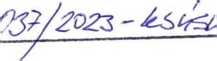 PRODÁVAJÍCÍ:ZAPA beton a.s. Vídeňská 495 142 00 Praha 4IČO: 25137026 DIČ: CZ25137026Zastoupený:Ing. Tomášem Pazourem, obchodním zástupcem (pověřeným k podpisu)KUPUJÍCÍ:Krajská správa a údržba silnic Vysočiny příspěvková organizaceKosovská 1122/1658601 JihlavaIČO: 00090450 DIČ: CZ00090450Zastoupený:Ing. Radovanem Necidem, ředitelem organizace ve věcech technických:Předmětem této rámcové kupní smlouvy (dále jen smlouva) je závazek prodávajícího dodávat kupujícímu po dobu platnosti smlouvy dále specifikované výrobky či služby (dále jen zboží), to vše v rozsahu sortimentu uváděného v platných cenících prodávajícího, a závazek kupujícího toto zboží převzít, poskytnout k převzetí potřebnou součinnost a zaplatit za ně sjednanou kupní cenu, to vše dle těchto smluvních podmínek:RÁMCOVÝ PŘEDMĚT KOUPĚ: dodávka betonových směsíTERMÍN PLATNOSTI SMLOUVY: do 31.12. 2023Cenové podmínky:Základní ceny jsou stanoveny podle ceníku prodávajícího (popř. výrobce) - viz .příloha, platného v den objednání zboží. Z těchto základních cen poskytne prodávající po dohodě kupujícímu slevu. Tato sleva je vždy počítána z částky bez DPH. Kupující je povinen objednávat zboží u prodávajícího na základě písemné závazné objednávky. Storno objednávky ze strany kupujícího je možné učinit písemným způsobem.Platební podmínky:Kupní cena bude uhrazena na základě vystavené faktury. V případě prodlení se kupující zavazuje zaplatit prodávajícímu smluvní pokutu ve výši 0,2% z fakturované kupní ceny za každý den prodlení. V případě prodlení s dodáním zboží, se prodávající zavazuje zaplatit kupujícímu smluvní pokutu ve výši 0,2% za každý den prodlení, a to z ceny zboží, s jejíž dodáním je v prodlení.Obě smluvní strany se dohodly na závazkovém limitu ve výši 200.000,- Kč bez DPH.Úhrada ceny jednotlivých dodávek bude prováděna bezhotovostně v CZK. Faktura bude vystavena dvakrát do měsíce a bude obsahovat veškeré náležitosti daňového dokladu dle platných právních předpisů. Splatnost faktury je 30 dní od data jejího doručení.Zboží přechází do vlastnictví kupujícího až po jeho zaplacení prodávajícímu.Další ujednání:Prodávající poskytuje kupujícímu záruku za jakost zboží. Obě smluvní strany se v případě reklamace zavazují sepsat reklamační zápis. Prodávající je povinen o reklamaci rozhodnout do 30 - ti dnů ode dne sepsání reklamačního zápisu.Kupující je oprávněn uveřejnit celý obsah smlouvy, včetně identifikačních údajů prodávajícího.Tato smlouvaje vyhotovena ve 2 stejnopisech. Každá smluvní strana obdrží vyhotovení (kupující 1x, prodávající 1x). Změny a dodatky lze činit pouze písemně s podpisy oprávněných osob. Tato smlouva nabývá platnosti dnem podpisu oběma smluvními stranami a účinnosti dnem uveřejnění v informačním systému veřejné správy- Registru smluv. Účastníci se dohodli, že zákonnou povinnost dle § 5 odst. 2 zákona č. 340/2015 Sb., v platném znění (zákon o registru smluv) splní kupující.Prodávající a kupující shodně prohlašují, že si smlouvy přečetli, že smlouva byla uzavřena jako projev svobodné vůle, bez nátlaku a oběma stranám jsou zřejmá jejich práva a polnosti z této smlouvy vyplývající.V Havlíčkově	V Jihlavě dne: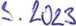 Za prodávajíIng. Tomáš Pazourobchodní zástupce (pověřený k podpisu)